ПОЛОЖЕНИЕо Дисциплинарной комиссииАссоциации Саморегулируемой организации «Байкальское регионального объединения изыскателей»Иркутск, 20161. ОБЩИЕ ПОЛОЖЕНИЯ  1.1. Положение о Дисциплинарной комиссии Ассоциации Саморегулируемой организации «Байкальское регионального объединения изыскателей» (далее по тексту - Положение) разработано на основании Градостроительного кодекса Российской Федерации, Федерального закона «О саморегулируемых организациях» от 01.12.2006 N315-ФЗ, Устава, иных локальных актов  Ассоциации СРО «БРОИЗ». 1.2. Настоящее Положение устанавливает статус, порядок формирования, компетенцию, порядок работы Дисциплинарной комиссии Ассоциации Саморегулируемой организации «Байкальское регионального объединения изыскателей» (далее по тексту-Ассоциация СРО «БРОИЗ», Ассоциация, СРО). 2. СТАТУС ДИСЦИПЛИНАРНОЙ КОМИССИИ 2.1. Дисциплинарная комиссия Ассоциации СРО «БРОИЗ» - постоянно действующий специализированный орган, уполномоченный  на рассмотрение дел о нарушениях членами СРО требований к выдаче свидетельств о допуске, требований стандартов и правил саморегулирования Ассоциации СРО «БРОИЗ»,  требований технических регламентов при выполнении инженерных изысканий и применения в отношении них мер дисциплинарного воздействия. 2.2. Дисциплинарная комиссия Ассоциации СРО «БРОИЗ» (далее по тексту -Дисциплинарная комиссия) подотчетна Правлению Ассоциации СРО «БРОИЗ» (далее по тексту - Правление).3. ПОРЯДОК ФОРМИРОВАНИЯ ДИСЦИПЛИНАРНОЙ КОМИССИИ3.1. Количественный и персональный состав утверждается Правлением Ассоциации СРО «БРОИЗ» и не должен составлять менее трех  человек.3.2. Членами Дисциплинарной комиссии Ассоциации СРО «БРОИЗ» могут быть работники членов СРО, сотрудники СРО, а также иные лица,  обладающие профессиональными знаниями, опытом в осуществлении инженерных изысканий.3.3. Члены и Председатель Дисциплинарной комиссии Ассоциации СРО «БРОИЗ» назначается Правлением. Также Правлением назначается исполняющий обязанности Председателя в случае его временного отсутствия. 3.4. Дисциплинарная комиссия Ассоциации СРО «БРОИЗ»  формируется сроком на 2 (два) года.3.5. Полномочия каждого члена Дисциплинарной комиссии могут пролонгироваться решением Правления Ассоциации СРО «БРОИЗ» неограниченное число раз.3.6. Члены Дисциплинарной комиссии Ассоциации СРО «БРОИЗ» работают на добровольной и безвозмездной основе.3.7. Передача членства в Дисциплинарной комиссии Ассоциации СРО «БРОИЗ», в том числе по доверенности, не допускается.3.8. Член Дисциплинарной комиссии Ассоциации СРО «БРОИЗ», заинтересованный в исходе рассмотрения дела о применении меры дисциплинарной ответственности, обязан заявить самоотвод.3.9. Полномочия члена Дисциплинарной комиссии Ассоциации СРО «БРОИЗ прекращаются досрочно в случае:- физической невозможности исполнения своих полномочий членом Дисциплинарной комиссии (смерть, признание безвестно отсутствующим, объявление умершим);- поданного членом Дисциплинарной комиссии заявления о досрочном сложении полномочий с принятием Правлением Ассоциации СРО «БРОИЗ»  его отставки;- соответствующего решения Правления Ассоциации СРО «БРОИЗ.3.10. Прекращение членства в Дисциплинарной комиссии Ассоциации СРО «БРОИЗ» оформляется соответствующим решением Правления. В случае прекращения членства в Дисциплинарной комиссии  одного либо нескольких членов, Правление утверждает новых членов Дисциплинарной комиссии, пополняя число до необходимого.3.11. Информация о персональном составе Дисциплинарной комиссии Ассоциации СРО «БРОИЗ» и изменениях в ней размещается на официальном сайте СРО в сети Интернет (www.broiz.ru).4. ПОЛНОМОЧИЯ ПРЕДСЕДАТЕЛЯ ДИСЦИПЛИНАРНОЙ КОМИССИИ4.1. Председатель Дисциплинарной комиссии организует деятельность Дисциплинарной комиссии в соответствии с настоящим Положением и локальными документами СРО.4.2. Для достижения целей и решения задач деятельности Дисциплинарной комиссии, координации ее взаимодействия с другими органами и должностными лицами Ассоциации СРО «БРОИЗ», Председатель Дисциплинарной комиссии обладает следующими полномочиями: - осуществляет общее руководство деятельностью Дисциплинарной комиссии Ассоциации СРО «БРОИЗ;- председательствует на заседаниях Дисциплинарной комиссии Ассоциации СРО «БРОИЗ;- имеет решающее право голоса при принятии решения по вопросам компетенции Дисциплинарной комиссии Ассоциации СРО «БРОИЗ при разделении голосов поровну;-информирует исполнительные органы и аппарат Ассоциации «БРОИЗ о деятельности Дисциплинарной комиссии и принятых ею решениях;-запрашивает у членов, исполнительных органов, аппарата Ассоциации СРО «БРОИЗ», третьих лиц информацию, необходимую для реализации целей и задач Дисциплинарной комиссии; - обеспечивает взаимодействие членов Дисциплинарной  комиссии  с членами, исполнительными органами, аппаратом Ассоциации СРО «БРОИЗ;Председатель Дисциплинарной комиссии может обладать иными полномочиями, которыми наделяется в соответствии с Уставом  и другими внутренними документами  Ассоциации СРО «БРОИЗ». 5. КОМПЕТЕНЦИЯ ДИСЦИПЛИНАРНОЙ КОМИССИИ5.1. Дисциплинарная комиссия Ассоциации СРО «БРОИЗ» рассматривает жалобы на действия членов  СРО, дела о нарушениях ими Требований к выдаче свидетельств о допуске к одному или нескольким видам работ по инженерным изысканиям, которые оказывают влияние на безопасность объектов капитального строительства, стандартов и правил саморегулирования Ассоциации СРО «БРОИЗ», требований технических регламентов при выполнении инженерных изысканий. 5.2. Дисциплинарная комиссия Ассоциации СРО «БРОИЗ» в отношение членов  СРО за нарушение, указанные в п. 5.1.  применяет меры дисциплинарного воздействия, предусмотренные законодательством РФ, Уставом и внутренними документами Ассоциации СРО «БРОИЗ».5.3. В качестве мер дисциплинарного воздействия применяются:5.3.1. вынесение предписания, обязывающего члена СРО устранить выявленные нарушения и устанавливающего сроки;5.3.2.	вынесение члену  СРО предупреждения;5.3.3.  приостановление действия свидетельства о допуске к работам, которые оказывают влияние на безопасность объектов капитального строительства, в отношении определенного вида или видов работ на период до устранения выявленных нарушений, но не более чем на шестьдесят календарных дней. В этот период член  СРО,  в отношении которого принято решение о приостановлении действия свидетельства о допуске, вправе выполнять самостоятельно из числа работ только работы, необходимые для устранения выявленных нарушений и обязан уведомить об их устранении СРО. СРО в течение десяти рабочих дней со дня уведомления осуществляет проверку результатов устранения выявленных нарушений и принимает решение о возобновлении действия свидетельства о допуске либо об отказе в таком возобновлении с указанием причин принятия этого решения.5.3.4. прекращение действия свидетельства о допуске к работам по инженерным изысканиям, которые оказывают влияние на безопасность объектов капитального строительства, в отношении определенного вида или видов работ.5.3.5. исключение лица из членов Ассоциации СРО «БРОИЗ».5.4. Основаниями для возбуждения и проведения Дисциплинарной комиссией процедуры рассмотрения и разрешения дела о привлечении к дисциплинарной ответственности члена Ассоциации СРО  «БРОИЗ» является:5.4.1. результаты плановых (внеплановых) проверок, осуществляемых Контрольной комиссией Ассоциации СРО «БРОИЗ», в ходе которых выявлены нарушения Требований к выдаче свидетельств о допуске к одному или нескольким видам работ по инженерным изысканиям, которые оказывают влияние на безопасность объектов капитального строительства, стандартов и правил саморегулирования Ассоциации СРО «БРОИЗ», требований технических регламентов при выполнении инженерных изысканий;5.4.2. получения сведений (жалоб, обращений, заявлений) от физических и юридических лиц, органов государственной власти и органов местного самоуправления о нарушениях, относящихся к предмету контроля за деятельностью члена Ассоциации СРО «БРОИЗ»;5.4.3. получения извещения от члена  СРО, осуществляющего выполнение работ, на которые он имеет соответствующий допуск, в случаях возникновения аварийных ситуаций в ходе выполнения работ по инженерным изысканиям.6. ПОРЯДОК РАБОТЫ ДИСЦИПЛИНАРНОЙ КОМИССИИ6.1. Работа Дисциплинарной комиссии АССОЦИАЦИЯ СРО «БРОИЗ» осуществляется в форме проведения заседаний.6.2. Материалы дела, передаваемые на рассмотрение Дисциплинарной комиссией, должны сопровождаться решением Правления Ассоциации СРО «БРОИЗ» о передаче материалов дела и (или) актом проверки Контрольной комиссии, иными необходимыми документами.6.3. Заседание Дисциплинарной комиссии правомочно, если в нем принимает участие более половины его членов. 6.4. Заседания Дисциплинарной комиссии являются открытыми. Члены Контрольной комиссии, Правления Ассоциации СРО «БРОИЗ», представитель организации, в отношении которого ведется дисциплинарное производство, вправе принять участие в заседании комиссии. 6.5. При рассмотрении жалобы на действия членов СРО на заседание должны быть приглашены лицо, направившее такую жалобу, и член СРО, на действия которого направлена жалоба. Дисциплинарная комиссия Ассоциации СРО «БРОИЗ» в письменной форме уведомляет лицо, направившее жалобу, а также члена  СРО, в отношении которого рассматривается дело о применении мер дисциплинарного воздействия, о дате, месте, и времени проведения заседания по электронной почте, факсу или по средствам почтовой связи. Неявка указанных лиц, в случае их надлежащего извещения,  не препятствует принятию решения Дисциплинарной комиссией, если ее членами не будет определено иное.Жалобы на действия членов Ассоциации СРО «БРОИЗ» подлежат рассмотрению не позднее чем в месячный срок со дня их поступления.По результатам мероприятий по контролю, проведенных по жалобе, в течение двух рабочих дней со дня принятия решения о применении мер дисциплинарного воздействия в отношении члена  СРО копия соответствующего решения (выписка из соответствующего решения) направляется члену  СРО, в отношении которого применяется мера дисциплинарного воздействия, а также подателю жалобы.6.6. Дисциплинарная комиссия Ассоциации СРО «БРОИЗ» принимает письменное мотивированное решение в соответствии с нормами действующего законодательства на территории РФ, Устава, внутренними документами Ассоциации СРО «БРОИЗ» на основании:-изучения документов и иных доказательств, затребованных или представленных в комиссию;-консультаций и заключений специалистов, экспертов привлеченных к работе Дисциплинарной комиссии;- вступивших в законную силу решений и (или) определений арбитражных судов;- иных документов и актов. 6.7. В месячный срок с момента поступления материалов дела на рассмотрение, Дисциплинарная комиссия обязана рассмотреть материалы и принять решение: - о применении к члену Ассоциации СРО «БРОИЗ» меры дисциплинарного воздействия;-о вынесении рекомендации Правлению либо Общему собранию членов Ассоциации СРО «БРОИЗ» о применении к члену СРО меры дисциплинарного воздействия;- об отказе в применении к члену Ассоциации СРО «БРОИЗ» меры дисциплинарного воздействия;-о направлении материалов Дисциплинарного производства на дополнительную проверку в Контрольную комиссию Ассоциации СРО «БРОИЗ».6.8. Дисциплинарная комиссия Ассоциации СРО «БРОИЗ» самостоятельно и под свою ответственность, учитывая рекомендации Правления и Контрольной комиссии Ассоциации СРО «БРОИЗ» выносит решение о применении меры дисциплинарного воздействия.6.9. Каждый член Дисциплинарной комиссия обладает правом одного голоса, а в случае равенства голосов голос Председателя Дисциплинарной комиссии является решающим.6.10. Решения о применении меры дисциплинарного воздействия принимаются большинством голосов членов Дисциплинарной комиссии, присутствующих на заседании.6.11. Решение о применении мер дисциплинарного воздействия, предусмотренных подпунктами 5.3.1.-5.3.3. пункта 5.3. настоящего Положения, принимается Дисциплинарной комиссией Партнерства по результатам рассмотрения рекомендации Контрольной комиссии и Правления Ассоциации СРО «БРОИЗ» и вступает в силу с момента принятия соответствующего Решения Дисциплинарной комиссией.6.12. Решение о применении меры дисциплинарного воздействия, предусмотренной подпунктом 5.3.4. пункта 5.3. настоящего Положения, принимается Правлением Ассоциации СРО «БРОИЗ» на основании рекомендации Дисциплинарной комиссии в случае не устранения членом Партнерства в установленный законом срок в соответствии с пунктом  3 части 2 статьи 55.15 Градостроительного кодекса выявленных нарушений, если действие свидетельства о допуске члена  СРО к определенному виду или видам работ, которые оказывают влияние на безопасность объектов капитального строительства, приостановлено. В иных случаях действие свидетельства  о допуске к работам по инженерным изысканиям прекращается по решению Общего собрания членов Ассоциации СРО «БРОИЗ».6.13. Решение о применении меры дисциплинарного воздействия, предусмотренной подпунктом 5.3.5. пункта 5.3. настоящего Положения, принимается Общим собранием членов Партнерства. Решение о применении меры дисциплинарного воздействия, предусмотренной подпунктом 5.3.5. пункта 5.3. настоящего Положения, принимается Правлением Ассоциации СРО «БРОИЗ» в случае отсутствия у члена  СРО свидетельства о допуске хотя бы к одному виду работ по инженерным изысканиям, которые оказывают влияние на безопасность объектов капитального строительства. Правление Ассоциации СРО «БРОИЗ» вправе применить меру дисциплинарного воздействия, предусмотренную подпунктом 5.3.5. пункта 5.3. настоящего Положения, и вынести соответствующее Решение без передачи дела на рассмотрения Дисциплинарной комиссией Ассоциации.6.14. По итогам заседания Дисциплинарной комиссии Ассоциации СРО «БРОИЗ» оформляется Протокол, который подписывается Председателем комиссии и всеми членами комиссии, которые присутствовали на заседании.6.15. После принятия Дисциплинарной комиссией Ассоциации СРО «БРОИЗ» Решения о применении меры дисциплинарного воздействия в отношении члена СРО, выписка из Протокола заседания Дисциплинарной комиссии направляется члену СРО, в отношении которого применена мера дисциплинарного воздействия, а также подателю жалобы (в случае, если мера дисциплинарного воздействия применяется по результатам мероприятий по контролю, проведенных по жалобе).6.16. Протоколы заседаний Дисциплинарной комиссии хранятся в Ассоциации СРО «БРОИЗ». Документы о мерах дисциплинарного воздействия, принятых Ассоциацией СРО «БРОИЗ» в отношении члена СРО, хранятся в составе дела данного члена СРО (копия протокола или выписка из протокола заседания Дисциплинарной комиссии, акты проверки Контрольной комиссии и др.).6.17.  Решение о применении меры дисциплинарного воздействия может быть обжаловано в арбитражный членом СРО, в отношении которого принято это решение.7. ПРЕДОСТАВЛЕНИЕ ИНФОРМАЦИИ7.1. Дисциплинарная комиссия имеет право запрашивать у членов СРО, исполнительных органов и работников аппарата Ассоциации СРО «БРОИЗ», третьих лиц информацию в объеме, необходимом для полного, всестороннего и объективного исследования всех обстоятельств принятого к рассмотрению Дисциплинарной комиссией Ассоциации СРО «БРОИЗ» дела и вынесения справедливого решения.7.2. Запрос о предоставлении информации, указанной в пункте 7.1., направляется лицу, которому он адресован, в письменной форме почтовым сообщением, нарочным, по факсу, по электронной почте либо иным образом. 7.3. Член СРО, исполнительный орган или должностное лицо Ассоциации СРО «БРОИЗ», которым Дисциплинарной комиссией направлен запрос, обязаны предоставить, в течение трех рабочих дней с даты его направления, ответ по существу содержащихся в нем вопросов либо мотивированный отказ о невозможности предоставления запрашиваемой информации. 7.4. Дисциплинарная комиссия для полного, всестороннего и объективного исследования всех обстоятельств принятого им к рассмотрению дела, вправе привлекать в качестве экспертов либо свидетелей представителей членов СРО, представителей исполнительных органов СРО, должностных лиц и штатных сотрудников СРО, членов Контрольной комиссии, а также третьих лиц.7.5. Лица, указанные в пункте 7.4.,  должны проявлять объективность, не иметь личной или корпоративной заинтересованности в исходе рассматриваемых Дисциплинарной комиссией Ассоциации СРО «БРОИЗ» дел или характере предполагаемой меры дисциплинарного воздействия. В противном случае они обязаны заявить самоотвод.7.6. Дисциплинарная комиссия Ассоциации СРО «БРОИЗ» в лице Председателя по поручению Председателя Правления Ассоциации представляет доклад  Правлению и (или) Общему собранию членов Ассоциации СРО «БРОИЗ» о своей деятельности.8. ЗАКЛЮЧИТЕЛЬНЫЕ ПОЛОЖЕНИЯ8.1. Настоящее Положение вступает в силу с момента его утверждения Правление Ассоциации СРО «БРОИЗ».8.2. Внесение изменений в настоящее Положение осуществляется в соответствии с действующим законодательством РФ, Уставом и другими внутренними документами Ассоциации СРО «БРОИЗ». 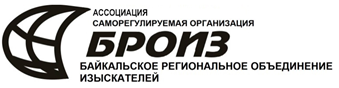 «УТВЕРЖДЕНО»Решением Правления НП «БРОИЗ»Протокол от 27.11.2009г. №10«УТВЕРЖДЕНО»в новой редакцииРешением Правления НП СРО «БРОИЗ»Протокол от 31.01.2012 г. №51«УТВЕРЖДЕНО»в новой редакцииРешением ПравленияАссоциации СРО «БРОИЗ»Протокол от 22.03.2016 г. №94